Ecological Relationships NotesPredation An organism that feeds on another organism is called a ________________________________. The organism that is fed upon is the ____________________.Examples:Snakes eating _________________.____________ eating insects. Whales consuming ____________________.Some predators eat only _______________ types of prey.In this type of relationship, the ______________ of each population tend to __________________ and __________________ in linked patterns. 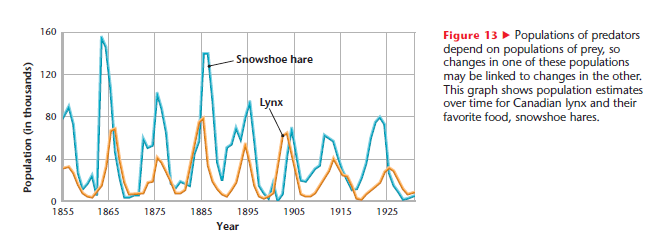 CompetitionCompetition is a relationship in which ___________________ individuals or populations attempt to use the _________________ limited resource.Each individual has _________________ access to the resource and so is _________________ by the competition.Competition can occur both _________________ and ____________________ species.Indirect competition occurs when species _________________ come in contact with each other. Examples:If one species _____________ on a certain plant during the day and another species feeds on the ______________ plant at night.________________ rarely interact with the insects that eat our _____________, but the insects are still competing with us for food. SymbiosisThe close association between two or more organisms of _____________________ speciesThree types of symbiosis:  ___________________________Commensalism___________________________MutualismA ________________________ relationship between two organisms of different species in which each member ________________. Examples:___________________perched on a black rhinoceros get food (pests on rhinos) and help the rhino get rid of pestsOne kind of _________________________ lives in the guts of termites and digests the cellulose in the wood that the termites eat.  ________________________ the protozoa, the termites could not completely digest the cellulose.Some types of _______________________ grow on the roots of plants and release an acid that changes minerals in the soil into forms that plants can _____________________.You and a species of _______________________ that lives in your intestines benefit each other! The bacteria get a plentiful food supply from you and in return you get __________________that the bacteria produce.The living corals near the surface of the water provide a home for ____________________.  The algae produce food through ______________________________ that is used by the corals.CommensalismA symbiotic relationship between two organisms of different species in which one organism ________________ without ___________________ the other organismExamples:_______________________attached to a gray whale gain a home and ___________________ to areas with food while leaving the whale unaffected.Remoras hitch a ride and feed on scraps of food left by sharks.  The remoras ______________ from this relationship while sharks are _____________________________.The Cattle _______________(Bubulcus ibis) is often found in pastures following horses and cattle.  As the livestock graze, insects are stirred up by their movement and this provides _____________________for the egrets. The Great Burdock (Arctium lappa) has spines on its seeds that curve upward which allow the seeds to attach themselves to the _________________ of passing animals.  The plant _______________________________by having its seeds dispersed in a large area and the animals are not affected. _____________________ receive more sunlight for __________________________________ if they grow high on tree branches.  The orchid plants are helped by the tree.  The tree gets nothing in return from the orchids.Parasitism A symbiotic relationship between two organisms of different species in which one organism _________________________ and the other is ______________________.The organism that benefits is called the _____________________________.	The organism that is harmed is called the _______________________.The parasite gets nourishment from its host, which is weakened in the process.  Sometimes a host organism becomes so weak that it dies.Some parasites, such as ticks, live __________________________________the host’s body.Other parasites, such as tapeworms, live ____________________________ the host’s body.Examples of ParasitismThe ________________________ parasite, Giardia Lamblia, lives in the digestive tracts of humans and other vertebrates causing _______________________________ and severe stomach cramps.  Giardia lives in water and sometimes hikers drink infected water.A ____________________ on a human scalp receives _____________________________ by drinking the human’s blood, and also causes a rash or irritation.A female _________________________ lays _________________________ in a caterpillar.  When the eggs hatch, the wasps eat the caterpillar alive!A _________________ uses the ______________________ of the rabbit for nourishment.Lampreys attach to fish causing sores.